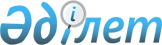 О бюджете города Петропавловска на 2015-2017 годыРешение маслихата города Петропавловска Северо-Казахстанской области от 26 декабря 2014 года № 1. Зарегистрировано Департаментом юстиции Северо-Казахстанской области 9 января 2015 года № 3053      В соответствии со статьей 75 Бюджетного кодекса Республики Казахстан от 4 декабря 2008 года, подпунктом 1) пункта 1 статьи 6 Закона Республики Казахстан "О местном государственном управлении и самоуправлении в Республике Казахстан" от 23 января 2001 года, Петропавловский городской маслихат РЕШИЛ:

      1. Утвердить бюджет города Петропавловска на 2015-2017 годы согласно приложениям 1, 2, и 3 соответственно, в том числе на 2015 год в следующих объемах: 

      1) доходы – 22 682 938,9 тысячи тенге, в том числе по:

      налоговым поступлениям – 9 962 622 тысячи тенге;

      неналоговым поступлениям – 85 291 тысяча тенге;

      поступлениям от продажи основного капитала – 1 300 794 тысячи тенге;

      поступлениям трансфертов – 11 334 231,9 тысячи тенге; 

      2) затраты – 22 187 326,7 тысячи тенге; 

      3) чистое бюджетное кредитование – 1 994 606 тысячи тенге:

      бюджетные кредиты – 1 994 606 тысячи тенге;

      погашение бюджетных кредитов – 0;

      4) сальдо по операциям с финансовыми активами – 136 494 тысячи тенге:

      приобретение финансовых активов – 136 494 тысячи тенге;

      поступления от продажи финансовых активов государства – 0;

      5) дефицит бюджета – - 1 635 487,8 тысячи тенге;

      6) финансирование дефицита бюджета – 1 635 487,8 тысячи тенге.      

      Сноска. Пункт 1 - в редакции решения Петропавловского городского маслихата Северо-Казахстанской области от 28.10.2015 N 1 (вводится в действие с 01.01.2015).

      1-1. Предусмотреть расходы городского бюджета за счет свободных остатков бюджетных средств, сложившихся на начало финансового года, согласно приложению 3-1.

      Сноска. Решение дополнено пунктом 1-1 в соответствии с решением Петропавловского городского маслихата Северо-Казахстанской области от 28.10.2015 N 1 (вводится в действие с 01.01.2015).

      

      2. Установить, что доходы городского бюджета на 2015 год формируются в соответствии с Бюджетным кодексом Республики Казахстан за счет следующих налоговых поступлений:

      социального налога;

      налога на имущество;

      земельного налога;

      налога на транспортные средства;

      акцизов;

      поступления за пользование природных и других ресурсов;

      сборов за ведение предпринимательской и профессиональной деятельности;

      налога на игорный бизнес;

      государственной пошлины.

      3. Установить, что доходы городского бюджета формируются за счет следующих неналоговых поступлений:

      поступлений части чистого дохода государственных предприятий;

      доходов от аренды имущества, находящегося в государственной собственности;

      прочие неналоговые поступления в бюджет города.

      4. Установить, что доходы городского бюджета формируются за счет следующих поступлений от продажи основного капитала:

      продажа государственного имущества, закрепленного за государственными учреждениями;

      продажа земли;

      продажа нематериальных активов.

      5. Установить перечень бюджетных программ, не подлежащих секвестру в процессе исполнения бюджета города на 2015 год, согласно приложению 4.

      6. Учесть в городском бюджете на 2015 год целевые трансферты из республиканского бюджета в сумме 8 953 787 тыс.тенге, согласно приложению 5.

      7. Учесть в бюджете города на 2015 год целевые трансферты из областного бюджета в сумме 3 424 964 тыс.тенге, целевые кредиты из областного бюджета в сумме 63 454 тыс.тенге согласно приложению 6.

      8. Учесть в бюджете города на 2015 год целевые кредиты из республиканского бюджета в сумме 604 640 тыс.тенге согласно приложению 7.

      9. Учесть в расходах городского бюджета на 2015 год бюджетные изъятия в объеме 2 155 535 тыс.тенге.

      10. Утвердить резерв местного исполнительного органа города на 2015 год в сумме 144 499 тысяч тенге.

      11. Настоящее решение вводится в действие с 1 января 2015 года.

 Бюджет города Петропавловска на 2015 год      Сноска. Приложение 1 - в редакции решения Петропавловского городского маслихата Северо-Казахстанской области от 28.10.2015 N 1 (вводится в действие с 01.01.2015).

 Бюджет города Петропавловска на 2016 год Бюджет города Петропавловска на 2017 год Расходы городского бюджета за счет свободных остатков бюджетных средств, сложившихся на 1 января 2015 года      Сноска. Решение дополнено приложением 3-1 в соответствии с решением Петропавловского городского маслихата Северо-Казахстанской области от 28.10.2015 N 1 (вводится в действие с 01.01.2015).

 Перечень городских бюджетных программ, не подлежащих секвестру в процессе исполнения бюджета на 2015 год Распределение сумм целевых трансфертов из республиканского бюджета по г. Петропавловску на 2015 год      Сноска. Приложение 5 - в редакции решения Петропавловского городского маслихата Северо-Казахстанской области от 25.09.2015 N 1 (вводится в действие с 01.01.2015).

 Распределение сумм целевых трансфертов и кредитов из областного бюджета по г.Петропавловску на 2015 год      Сноска. Приложение 6 - в редакции решения Петропавловского городского маслихата Северо-Казахстанской области от 28.10.2015 N 1 (вводится в действие с 01.01.2015).

 Распределение сумм бюджетных кредитов из республиканского бюджета по г. Петропавловску на 2015 год      Сноска. Приложение 7 - в редакции решения Петропавловского городского маслихата Северо-Казахстанской области от 31.03.2015 N 1 (вводится в действие с 01.01.2015).


					© 2012. РГП на ПХВ «Институт законодательства и правовой информации Республики Казахстан» Министерства юстиции Республики Казахстан
				
      Председатель сессии 
Петропавловского городского 
маслихата

В. Витченко

      Секретарь 
Петропавловского городского 
маслихата

Л. Жалмуканова
Приложение 1 к решению городского маслихата № 1 от 26 декабря 2014 годаКатегория

Категория

Категория

Сумма (тыс.тенге)

Класс

Класс

Сумма (тыс.тенге)

Подкласс

Подкласс

Подкласс

Наименование

Наименование

I. Доходы

I. Доходы

22 682 938,9

1

Налоговые поступления

Налоговые поступления

9 962 622,0

03

Социальный налог

Социальный налог

4 784 100,0

1

Социальный налог

Социальный налог

4 784 100,0

04

Hалоги на собственность

Hалоги на собственность

1 985 365,0

1

Hалоги на имущество

Hалоги на имущество

1 226 877,0

3

Земельный налог

Земельный налог

233 692,0

4

Hалог на транспортные средства

Hалог на транспортные средства

524 796,0

05

Внутренние налоги на товары, работы и услуги

Внутренние налоги на товары, работы и услуги

2 774 286,0

2

Акцизы

Акцизы

2 168 374,0

3

Поступления за использование природных и других ресурсов

Поступления за использование природных и других ресурсов

204 111,0

4

Сборы за ведение предпринимательской и профессиональной деятельности

Сборы за ведение предпринимательской и профессиональной деятельности

386 301,0

5

Налог на игорный бизнес

Налог на игорный бизнес

15 500,0

08

Обязательные платежи, взимаемые за совершение юридически значимых действий и (или) выдачу документов уполномоченными на то государственными органами или должностными лицами

Обязательные платежи, взимаемые за совершение юридически значимых действий и (или) выдачу документов уполномоченными на то государственными органами или должностными лицами

418 871,0

1

Государственная пошлина

Государственная пошлина

418 871,0

2

Неналоговые поступления

Неналоговые поступления

85 291,0

01

Доходы от государственной собственности

Доходы от государственной собственности

61 557,0

1

Поступления части чистого дохода государственных предприятий

Поступления части чистого дохода государственных предприятий

6,0

5

Доходы от аренды имущества, находящегося в государственной собственности

Доходы от аренды имущества, находящегося в государственной собственности

61 551,0

06

Прочие неналоговые поступления

Прочие неналоговые поступления

23 734,0

1

Прочие неналоговые поступления

Прочие неналоговые поступления

23 734,0

3

Поступления от продажи основного капитала

Поступления от продажи основного капитала

1 300 794,0

01

Продажа государственного имущества, закрепленного за государственными учреждениями

Продажа государственного имущества, закрепленного за государственными учреждениями

1 086 747,0

1

Продажа государственного имущества, закрепленного за государственными учреждениями

Продажа государственного имущества, закрепленного за государственными учреждениями

1 086 747,0

03

Продажа земли и нематериальных активов

Продажа земли и нематериальных активов

214 047,0

1

Продажа земли

Продажа земли

192 547,0

2

Продажа нематериальных активов

Продажа нематериальных активов

21 500,0

4

Поступления трансфертов 

Поступления трансфертов 

11 334 231,9

02

Трансферты из вышестоящих органов государственного управления

Трансферты из вышестоящих органов государственного управления

11 334 231,9

2

Трансферты из областного бюджета

Трансферты из областного бюджета

11 334 231,9

Функциональная группа 

 

Функциональная группа 

 

Функциональная группа 

 

Функциональная группа 

 

Функциональная группа 

 

Сумма (тыс.тенге)

Администратор 

 

Администратор 

 

Администратор 

 

Администратор 

 

Сумма (тыс.тенге)

Программа

Программа

Программа

Наименование

II.Затраты

22 187 326,7

1

Государственные услуги общего характера

285 033,5

112

Аппарат маслихата района (города областного значения)

15 461,0

001

001

Услуги по обеспечению деятельности маслихата района (города областного значения)

15 461,0

122

Аппарат акима района (города областного значения)

157 670,8

001

001

Услуги по обеспечению деятельности акима района (города областного значения)

156 270,8

003

003

Капитальные расходы государственного органа

1 400,0

452

Отдел финансов района (города областного значения)

32 697,0

001

001

Услуги по реализации государственной политики в области исполнения бюджета и управления коммунальной собственностью района (города областного значения)

23 125,0

003

003

Проведение оценки имущества в целях налогообложения

8 559,3

010

010

Приватизация, управление коммунальным имуществом, постприватизационная деятельность и регулирование споров, связанных с этим

1 012,7

453

Отдел экономики и бюджетного планирования района (города областного значения)

15 633,0

001

001

Услуги по реализации государственной политики в области формирования и развития экономической политики, системы государственного планирования

15 633,0

454

Отдел предпринимательства и сельского хозяйства района (города областного значения)

16 787,0

001

001

Услуги по реализации государственной политики на местном уровне в области развития предпринимательства и сельского хозяйства

16 787,0

458

Отдел жилищно-коммунального хозяйства, пассажирского транспорта и автомобильных дорог района (города областного значения)

46 784,7

001

001

Услуги по реализации государственной политики на местном уровне в области жилищно-коммунального хозяйства, пассажирского транспорта и автомобильных дорог

46 784,7

2

Оборона

32 780,7

122

Аппарат акима района (города областного значения)

32 780,7

005

005

Мероприятия в рамках исполнения всеобщей воинской обязанности

32 780,7

Функциональная группа

Функциональная группа

Функциональная группа

Функциональная группа

Функциональная группа

Сумма (тыс.тенге)

 

Администратор

Администратор

Администратор

Администратор

Сумма (тыс.тенге)

 

Программа

Программа

Программа

Сумма (тыс.тенге)

 

Наименование

Сумма (тыс.тенге)

 

3

Общественный порядок, безопасность, правовая, судебная, уголовно-исполнительная деятельность

54 970,0

458

Отдел жилищно-коммунального хозяйства, пассажирского транспорта и автомобильных дорог района (города областного значения)

54 970,0

021

021

Обеспечение безопасности дорожного движения в населенных пунктах

54 970,0

4

Образование

6 465 368,4

464

Отдел образования района (города областного значения)

6 345 833,4

001

001

Услуги по реализации государственной политики на местном уровне в области образования

20 484,0

003

003

Общеобразовательное обучение

3 993 317,1

005

005

Приобретение и доставка учебников, учебно-методических комплексов для государственных учреждений образования района (города областного значения)

157 871,4

006

006

Дополнительное образование для детей

297 202,1

009

009

Обеспечение деятельности организаций дошкольного воспитания и обучения

854 258,0

015

015

Ежемесячная выплата денежных средств опекунам (попечителям) на содержание ребенка-сироты (детей-сирот), и ребенка (детей), оставшегося без попечения родителей

54 867,0

022

022

Выплата единовременных денежных средств казахстанским гражданам, усыновившим (удочерившим) ребенка (детей)-сироту и ребенка (детей), оставшегося без попечения родителей

596,6

029

029

Обследование психического здоровья детей и подростков и оказание психолого-медико-педагогической консультативной помощи населению

8 813,0

040

040

Реализация государственного образовательного заказа в дошкольных организациях образования

881 677,0

067

067

Капитальные расходы подведомственных государственных учреждений и организаций

76 747,2

467

Отдел строительства района (города областного значения)

25 419,6

037

037

Строительство и реконструкция объектов образования

25 419,6

465

Отдел физической культуры и спорта района (города областного значения)

94 115,4

017

017

Дополнительное образование для детей и юношества по спорту

94 115,4

6

Социальная помощь и социальное обеспечение

963 635,6

464

Отдел образования района (города областного значения)

14 270,8

030

030

Содержание ребенка (детей), переданного патронатным воспитателям

14 270,8

451

Отдел занятости и социальных программ района (города областного значения)

942 912,8

001

001

Услуги по реализации государственной политики на местном уровне в области обеспечения занятости и реализации социальных программ для населения

58 194,0

Функциональная группа

Функциональная группа

Функциональная группа

Функциональная группа

Функциональная группа

Сумма (тыс.тенге)

 

Администратор

Администратор

Администратор

Администратор

Сумма (тыс.тенге)

 

Программа

Программа

Программа

Сумма (тыс.тенге)

 

Наименование

Сумма (тыс.тенге)

 

002

002

Программа занятости

173 640,7

005

005

Государственная адресная социальная помощь

29 232,0

006

006

Оказание жилищной помощи

40 382,0

007

007

Социальная помощь отдельным категориям нуждающихся граждан по решениям местных представительных органов

203 931,0

010

010

Материальное обеспечение детей-инвалидов, воспитывающихся и обучающихся на дому

4 380,0

011

011

Оплата услуг по зачислению, выплате и доставке пособий и других социальных выплат

1 200,0

013

013

Социальная адаптация лиц, не имеющих определенного местожительства

41 359,0

014

014

Оказание социальной помощи нуждающимся гражданам на дому

58 965,4

016

016

Государственные пособия на детей до 18 лет

6 708,0

017

017

Обеспечение нуждающихся инвалидов обязательными гигиеническими средствами и предоставление услуг специалистами жестового языка, индивидуальными помощниками в соответствии с индивидуальной программой реабилитации инвалида

107 687,0

052

052

Проведение мероприятий, посвященных семидесятилетию Победы в Великой Отечественной войне

217 233,7

458

Отдел жилищно-коммунального хозяйства, пассажирского транспорта и автомобильных дорог района (города областного значения)

6 452,0

050

050

Реализация Плана мероприятий по обеспечению прав и улучшению качества жизни инвалидов

6 452,0

7

Жилищно-коммунальное хозяйство

7 771 043,1

467

Отдел строительства района (города областного значения)

6 049 409,8

003

003

Проектирование и (или) строительство, реконструкция жилья коммунального жилищного фонда

1 933 506,5

004

004

Проектирование, развитие и (или) обустройство инженерно-коммуникационной инфраструктуры

3 553 248,5

072

072

Строительство служебного жилища, развитие инженерно-коммуникационной инфраструктуры и строительство, достройка общежитий для молодежи в рамках Дорожной карты занятости 2020

562 654,8

458

Отдел жилищно-коммунального хозяйства, пассажирского транспорта и автомобильных дорог района (города областного значения)

1 711 069,3

002

002

Изъятие, в том числе путем выкупа земельных участков для государственных надобностей и связанное с этим отчуждение недвижимого имущества

340 363,0

003

003

Организация сохранения государственного жилищного фонда

5 000,0

Функциональная группа

Функциональная группа

Функциональная группа

Функциональная группа

Функциональная группа

Сумма (тыс.тенге)

 

Администратор 

Администратор 

Администратор 

Администратор 

Сумма (тыс.тенге)

 

Программа

Программа

Программа

Сумма (тыс.тенге)

 

Наименование

Сумма (тыс.тенге)

 

004

004

Обеспечение жильем отдельных категорий граждан

60 720,0

012

012

Функционирование системы водоснабжения и водоотведения

136 208,7

015

015

Освещение улиц в населенных пунктах

234 729,0

016

016

Обеспечение санитарии населенных пунктов

225 977,0

017

017

Содержание мест захоронений и захоронение безродных

20 480,2

018

018

Благоустройство и озеленение населенных пунктов

277 281,5

026

026

Организация эксплуатации тепловых сетей, находящихся в коммунальной собственности районов (городов областного значения)

20 000,0

028

028

Развитие коммунального хозяйства

51 447,4

029

029

Развитие системы водоснабжения и водоотведения

338 662,5

031

031

Изготовление технических паспортов на объекты кондоминиумов

200,0

479

Отдел жилищной инспекции района (города областного значения)

10 564,0

001

001

Услуги по реализации государственной политики на местном уровне в области жилищного фонда

10 564,0

8

Культура, спорт, туризм и информационное пространство

2 146 121,3

455

Отдел культуры и развития языков района (города областного значения)

97 883,0

003

003

Поддержка культурно-досуговой работы

97 883,0

465

Отдел физической культуры и спорта района (города областного значения)

8 292,0

006

006

Проведение спортивных соревнований на районном (города областного значения) уровне

8 292,0

455

Отдел культуры и развития языков района (города областного значения)

28 995,6

006

006

Функционирование районных (городских) библиотек

27 623,6

007

007

Развитие государственного языка и других языков народа Казахстана

1 372,0

456

Отдел внутренней политики района (города областного значения)

23 710,0

002

002

Услуги по проведению государственной информационной политики

23 710,0

455

Отдел культуры и развития языков района (города областного значения)

10 499,0

001

001

Услуги по реализации государственной политики на местном уровне в области развития языков и культуры

10 499,0

456

Отдел внутренней политики района (города областного значения)

45 686,0

Функциональная группа

Функциональная группа

Функциональная группа

Функциональная группа

Функциональная группа

Сумма (тыс.тенге)

 

Администратор 

Администратор 

Администратор 

Администратор 

Сумма (тыс.тенге)

 

Программа

Программа

Программа

Сумма (тыс.тенге)

 

Наименование

Сумма (тыс.тенге)

 

001

001

Услуги по реализации государственной политики на местном уровне в области информации, укрепления государственности и формирования социального оптимизма граждан

45 686,0

465

Отдел физической культуры и спорта района (города областного значения)

9 277,0

001

001

Услуги по реализации государственной политики на местном уровне в сфере физической культуры и спорта

9 277,0

467

Отдел строительства района (города областного значения)

1 918 978,7

008

008

Развитие объектов спорта

1 918 978,7

467

Отдел строительства района (города областного значения)

2 800,0

011

011

Развитие объектов культуры

2 800,0

10

Сельское, водное, лесное, рыбное хозяйство, особо охраняемые природные территории, охрана окружающей среды и животного мира, земельные отношения

60 694,0

463

Отдел земельных отношений района (города областного значения)

28 860,0

001

001

Услуги по реализации государственной политики в области регулирования земельных отношений на территории района (города областного значения)

23 233,0

004

004

Организация работ по зонированию земель

5 627,0

473

Отдел ветеринарии района (города областного значения)

31 834,0

001

001

Услуги по реализации государственной политики на местном уровне в сфере ветеринарии

15 383,0

005

005

Обеспечение функционирования скотомогильников (биотермических ям)

7 067,0

006

006

Организация санитарного убоя больных животных

68,0

007

007

Организация отлова и уничтожения бродячих собак и кошек

7 351,0

009

009

Проведение ветеринарных мероприятий по энзоотическим болезням животных

438,0

011

011

Проведение противоэпизоотических мероприятий

1 527,0

11

Промышленность, архитектурная, градостроительная и строительная деятельность

36 236,0

467

Отдел строительства района (города областного значения)

23 473,0

001

001

Услуги по реализации государственной политики на местном уровне в области строительства

23 473,0

468

Отдел архитектуры и градостроительства района (города областного значения)

12 763,0

001

001

Услуги по реализации государственной политики в области архитектуры и градостроительства на местном уровне 

12 763,0

Функциональная группа 

Функциональная группа 

Функциональная группа 

Функциональная группа 

Функциональная группа 

Сумма (тыс.тенге)

 

Администратор

Администратор

Администратор

Администратор

Сумма (тыс.тенге)

 

Программа

Программа

Программа

Сумма (тыс.тенге)

 

Наименование

Сумма (тыс.тенге)

 

12

Транспорт и коммуникации

577 892,3

458

Отдел жилищно-коммунального хозяйства, пассажирского транспорта и автомобильных дорог района (города областного значения)

577 892,3

022

022

Развитие транспортной инфраструктуры

76 982,9

023

023

Обеспечение функционирования автомобильных дорог

496 975,4

024

024

Организация внутрипоселковых (внутригородских), пригородных и внутрирайонных общественных пассажирских перевозок

3 934,0

13

Прочие

1 292 803,8

452

Отдел финансов района (города областного значения)

137 649,0

012

012

Резерв местного исполнительного органа района (города областного значения)

137 649,0

458

Отдел жилищно-коммунального хозяйства, пассажирского транспорта и автомобильных дорог района (города областного значения)

1 155 154,8

043

043

Развитие инженерной инфраструктуры в рамках Программы развития регионов до 2020 года

1 155 154,8

14

Обслуживание долга 

8 090,9

452

Отдел финансов района (города областного значения)

8 090,9

013

013

Обслуживание долга местных исполнительных органов по выплате вознаграждений и иных платежей по займам из областного бюджета

8 090,9

15

Трансферты

2 492 657,1

452

Отдел финансов района (города областного значения)

2 492 657,1

006

006

Возврат неиспользованных (недоиспользованных) целевых трансфертов

337 122,1

007

007

Бюджетные изъятия

2 155 535,0

III. Чистое бюджетное кредитование

1 994 606,0

Бюджетные кредиты

1 994 606,0

7

Жилищно-коммунальное хозяйство

1 994 606,0

458

Отдел жилищно-коммунального хозяйства, пассажирского транспорта и автомобильных дорог района (города областного значения)

1 994 606,0

053

053

Кредитование на реконструкцию и строительство систем тепло-, водоснабжения и водоотведения

1 994 606,0

IV. Сальдо по операциям с финансовыми активами

136 494,0

Приобретение финансовых активов

136 494,0

7

Жилищно-коммунальное хозяйство

136 494,0

458

Отдел жилищно-коммунального хозяйства, пассажирского транспорта и автомобильных дорог района (города областного значения)

136 494,0

060

060

Увеличение уставных капиталов специализированных уполномоченных организаций

136 494,0

 
V. Дефицит (профицит) бюджета


 
V. Дефицит (профицит) бюджета


 
V. Дефицит (профицит) бюджета


 
V. Дефицит (профицит) бюджета


 
V. Дефицит (профицит) бюджета


-1 635 487,8

 

VI. Финансирование дефицита (использование профицита) бюджета


 

VI. Финансирование дефицита (использование профицита) бюджета


 

VI. Финансирование дефицита (использование профицита) бюджета


 

VI. Финансирование дефицита (использование профицита) бюджета


 

VI. Финансирование дефицита (использование профицита) бюджета


1 635 487,8

Категория

Категория

Категория

Категория

Категория

Сумма (тыс.тенге)

Класс

Класс

Класс

Класс

Сумма (тыс.тенге)

Подкласс

Подкласс

Подкласс

Сумма (тыс.тенге)

Наименование

Сумма (тыс.тенге)

7

Поступления займов

2 973 359,0

01

Внутренние государственные займы

2 973 359,0

2

2

Договоры займа

2 973 359,0

03

03

Займы, получаемые местным исполнительным органом района (города областного значения)

2 973 359,0

16

Погашение займов

1 337 906,0

452

Отдел финансов района (города областного значения)

1 337 906,0

008

008

Погашение долга местного исполнительного органа перед вышестоящим бюджетом

1 337 906,0

Категория

Категория

Категория

Категория

Категория

Сумма (тыс.тенге)

Класс

Класс

Класс

Класс

Сумма (тыс.тенге)

Подкласс

Подкласс

Подкласс

Сумма (тыс.тенге)

Наименование

Сумма (тыс.тенге)

8

Используемые остатки бюджетных средств 

34,8

01

Остатки бюджетных средств 

34,8

1

1

Свободные остатки бюджетных средств 

34,8

Приложение 2 к решению городского маслихата № 1 от 26 декабря 2014 годаКатегория

Категория

Категория

Сумма (тыс.тенге)

Класс

Класс

Сумма (тыс.тенге)

Подкласс

Подкласс

Сумма (тыс.тенге)

Наименование

Сумма (тыс.тенге)

I. Доходы

11 567 264,0

1

Налоговые поступления

11 257 855,0

03

Социальный налог

5 315 120,0

1

Социальный налог

5 315 120,0

04

Hалоги на собственность

1 994 009,0

1

Hалоги на имущество

1 026 021,0

3

Земельный налог

257 542,0

4

Hалог на транспортные средства

710 446,0

05

Внутренние налоги на товары, работы и услуги

3 578 024,0

2

Акцизы

3 055 537,0

3

Поступления за использование природных и других ресурсов

246 523,0

4

Сборы за ведение предпринимательской и профессиональной деятельности

247 423,0

5

Налог на игорный бизнес

28 541,0

08

Обязательные платежи, взимаемые за совершение юридически значимых действий и (или) выдачу документов уполномоченными на то государственными органами или должностными лицами

370 702,0

1

Государственная пошлина

370 702,0

2

Неналоговые поступления

88 085,0

01

Доходы от государственной собственности

44 522,0

1

Поступления части чистого дохода государственных предприятий

76,0

5

Доходы от аренды имущества, находящегося в государственной собственности

44 446,0

06

Прочие неналоговые поступления

43 563,0

1

Прочие неналоговые поступления

43 563,0

3

Поступления от продажи основного капитала

221 324,0

01

Продажа государственного имущества, закрепленного за государственными учреждениями

116 591,0

1

Продажа государственного имущества, закрепленного за государственными учреждениями

116 591,0

03

Продажа земли и нематериальных активов

104 733,0

1

Продажа земли

99 733,0

2

Продажа нематериальных активов

5 000,0

Функциональная группа 

Функциональная группа 

Функциональная группа 

Функциональная группа 

Сумма (тыс.тенге)

Администратор

Администратор

Администратор

Сумма (тыс.тенге)

Программа

 

Программа

 

Сумма (тыс.тенге)

Наименование

Сумма (тыс.тенге)

II.Затраты

11 567 264,0

1

Государственные услуги общего характера

275 215,0

112

Аппарат маслихата района (города областного значения)

15 389,0

001

Услуги по обеспечению деятельности маслихата района (города областного значения)

15 389,0

122

Аппарат акима района (города областного значения)

151 862,0

001

Услуги по обеспечению деятельности акима района (города областного значения)

151 862,0

452

Отдел финансов района (города областного значения)

34 155,0

001

Услуги по реализации государственной политики в области исполнения бюджета и управления коммунальной собственностью района (города областного значения)

23 204,0

003

Проведение оценки имущества в целях налогообложения

9 958,0

010

Приватизация, управление коммунальным имуществом, постприватизационная деятельность и регулирование споров, связанных с этим

993,0

453

Отдел экономики и бюджетного планирования района (города областного значения)

16 330,0

001

Услуги по реализации государственной политики в области формирования и развития экономической политики, системы государственного планирования

16 330,0

458

Отдел жилищно-коммунального хозяйства, пассажирского транспорта и автомобильных дорог района (города областного значения)

39 734,0

001

Услуги по реализации государственной политики на местном уровне в области жилищно-коммунального хозяйства, пассажирского транспорта и автомобильных дорог

39 734,0

475

Отдел предпринимательства, сельского хозяйства и ветеринарии района (города областного значения)

17 745,0

001

Услуги по реализации государственной политики на местном уровне в области развития предпринимательства, сельского хозяйства и ветеринарии

17 745,0

2

Оборона

35 559,0

122

Аппарат акима района (города областного значения)

35 559,0

005

Мероприятия в рамках исполнения всеобщей воинской обязанности

35 559,0

3

Общественный порядок, безопасность, правовая, судебная, уголовно-исполнительная деятельность

82 808,0

458

Отдел жилищно-коммунального хозяйства, пассажирского транспорта и автомобильных дорог района (города областного значения)

82 808,0

021

Обеспечение безопасности дорожного движения в населенных пунктах

82 808,0

Функциональная группа

 

Функциональная группа

 

Функциональная группа

 

Функциональная группа

 

Сумма (тыс.тенге)

Администратор

 

Администратор

 

Администратор

 

Сумма (тыс.тенге)

Программа

 

Программа

 

Сумма (тыс.тенге)

Наименование

Сумма (тыс.тенге)

4

Образование

5 127 340,0

464

Отдел образования района (города областного значения)

5 127 340,0

001

Услуги по реализации государственной политики на местном уровне в области образования

21 766,0

003

Общеобразовательное обучение

3 891 973,0

005

Приобретение и доставка учебников, учебно-методических комплексов для государственных учреждений образования района (города областного значения)

39 838,0

006

Дополнительное образование для детей

271 481,0

009

Обеспечение деятельности организаций дошкольного воспитания и обучения

831 132,0

015

Ежемесячная выплата денежных средств опекунам (попечителям) на содержание ребенка-сироты (детей-сирот), и ребенка (детей), оставшегося без попечения родителей

57 512,0

022

Выплата единовременных денежных средств казахстанским гражданам, усыновившим (удочерившим) ребенка (детей)-сироту и ребенка (детей), оставшегося без попечения родителей

4 690,0

067

Капитальные расходы подведомственных государственных учреждений и организаций

8 948,0

6

Социальная помощь и социальное обеспечение

672 822,0

451

Отдел занятости и социальных программ района (города областного значения)

672 822,0

001

Услуги по реализации государственной политики на местном уровне в области обеспечения занятости и реализации социальных программ для населения

61 103,0

002

Программа занятости

120 536,0

005

Государственная адресная социальная помощь

36 687,0

006

Оказание жилищной помощи

52 810,0

007

Социальная помощь отдельным категориям нуждающихся граждан по решениям местных представительных органов

224 242,0

010

Материальное обеспечение детей-инвалидов, воспитывающихся и обучающихся на дому

4 591,0

011

Оплата услуг по зачислению, выплате и доставке пособий и других социальных выплат

1 572,0

013

Социальная адаптация лиц, не имеющих определенного местожительства

42 405,0

014

Оказание социальной помощи нуждающимся гражданам на дому

60 904,0

016

Государственные пособия на детей до 18 лет

9 718,0

Функциональная группа 

Функциональная группа 

Функциональная группа 

Функциональная группа 

Сумма (тыс.тенге)

Администратор 

Администратор 

Администратор 

Сумма (тыс.тенге)

Программа 

Программа 

Сумма (тыс.тенге)

Наименование

Сумма (тыс.тенге)

017

Обеспечение нуждающихся инвалидов обязательными гигиеническими средствами и предоставление услуг специалистами жестового языка, индивидуальными помощниками в соответствии с индивидуальной программой реабилитации инвалида

58 254,0

7

Жилищно-коммунальное хозяйство

1 155 270,0

467

Отдел строительства района (города областного значения)

14 510,0

003

Проектирование и (или) строительство, реконструкция жилья коммунального жилищного фонда

7 667,0

004

Проектирование, развитие и (или) обустройство инженерно-коммуникационной инфраструктуры

6 843,0

458

Отдел жилищно-коммунального хозяйства, пассажирского транспорта и автомобильных дорог района (города областного значения)

1 130 429,0

003

Организация сохранения государственного жилищного фонда

20 964,0

012

Функционирование системы водоснабжения и водоотведения

128 184,0

015

Освещение улиц в населенных пунктах

268 684,0

016

Обеспечение санитарии населенных пунктов

455 474,0

017

Содержание мест захоронений и захоронение безродных

20 482,0

018

Благоустройство и озеленение населенных пунктов

214 629,0

026

Организация эксплуатации тепловых сетей, находящихся в коммунальной собственности районов (городов областного значения)

20 964,0

031

Изготовление технических паспортов на объекты кондоминиумов

1 048,0

479

Отдел жилищной инспекции района (города областного значения)

10 331,0

001

Услуги по реализации государственной политики на местном уровне в области жилищного фонда

10 331,0

8

Культура, спорт, туризм и информационное пространство

255 772,0

455

Отдел культуры и развития языков района (города областного значения)

104 021,0

003

Поддержка культурно-досуговой работы

104 021,0

465

Отдел физической культуры и спорта района (города областного значения)

12 322,0

006

Проведение спортивных соревнований на районном (города областного значения) уровне

12 322,0

455

Отдел культуры и развития языков района (города областного значения)

31 118,0

006

Функционирование районных (городских) библиотек

26 595,0

007

Развитие государственного языка и других языков народа Казахстана

4 523,0

Функциональная группа 

Функциональная группа 

Функциональная группа 

Функциональная группа 

Сумма (тыс.тенге)

Администратор

 

Администратор

 

Администратор

 

Сумма (тыс.тенге)

Программа 

Программа 

Сумма (тыс.тенге)

Наименование

Сумма (тыс.тенге)

456

Отдел внутренней политики района (города областного значения)

24 853,0

002

Услуги по проведению государственной информационной политики

24 853,0

455

Отдел культуры и развития языков района (города областного значения)

10 965,0

001

Услуги по реализации государственной политики на местном уровне в области развития языков и культуры

10 965,0

456

Отдел внутренней политики района (города областного значения)

64 240,0

001

Услуги по реализации государственной политики на местном уровне в области информации, укрепления государственности и формирования социального оптимизма граждан

58 653,0

003

Реализация мероприятий в сфере молодежной политики

5 587,0

465

Отдел физической культуры и спорта района (города областного значения)

8 253,0

001

Услуги по реализации государственной политики на местном уровне в сфере физической культуры и спорта

8 253,0

10

Сельское, водное, лесное, рыбное хозяйство, особо охраняемые природные территории, охрана окружающей среды и животного мира, земельные отношения

41 405,0

463

Отдел земельных отношений района (города областного значения)

24 620,0

001

Услуги по реализации государственной политики в области регулирования земельных отношений на территории района (города областного значения)

24 620,0

475

Отдел предпринимательства, сельского хозяйства и ветеринарии района (города областного значения)

16 785,0

005

Обеспечение функционирования скотомогильников (биотермических ям)

7 408,0

006

Организация санитарного убоя больных животных

71,0

007

Организация отлова и уничтожения бродячих собак и кошек

7 705,0

013

Проведение противоэпизоотических мероприятий

1 601,0

11

Промышленность, архитектурная, градостроительная и строительная деятельность

38 671,0

467

Отдел строительства района (города областного значения)

26 273,0

001

Услуги по реализации государственной политики на местном уровне в области строительства

26 273,0

468

Отдел архитектуры и градостроительства района (города областного значения)

12 398,0

001

Услуги по реализации государственной политики в области архитектуры и градостроительства на местном уровне 

12 398,0

Функциональная группа 

Функциональная группа 

Функциональная группа 

Функциональная группа 

Сумма (тыс.тенге)

Администратор 

Администратор 

Администратор 

Сумма (тыс.тенге)

Программа 

Программа 

Сумма (тыс.тенге)

Наименование

Сумма (тыс.тенге)

12

Транспорт и коммуникации

418 675,0

458

Отдел жилищно-коммунального хозяйства, пассажирского транспорта и автомобильных дорог района (города областного значения)

418 675,0

023

Обеспечение функционирования автомобильных дорог

398 724,0

024

Организация внутрипоселковых (внутригородских), пригородных и внутрирайонных общественных пассажирских перевозок

19 951,0

13

Прочие

151 619,0

452

Отдел финансов района (города областного значения)

151 619,0

012

Резерв местного исполнительного органа района (города областного значения)

151 619,0

15

Трансферты

3 312 108,0

452

Отдел финансов района (города областного значения)

3 312 108,0

007

Бюджетные изъятия

3 312 108,0

III. Чистое бюджетное кредитование

0,0

IV. Сальдо по операциям с финансовыми активами

0,0

Приобретение финансовых активов

0,0

V. Дефицит (профицит) бюджета

0,0

VI. Финансирование дефицита (использование профицита) бюджета

0,0

Приложение 3 к решению городского маслихата № 1 от 26 декабря 2014 годаКатегория

Категория

Категория

Сумма (тыс.тенге)

Класс

Класс

Сумма (тыс.тенге)

Подкласс

Подкласс

Сумма (тыс.тенге)

Наименование

Сумма (тыс.тенге)

I. Доходы

12 376 972,0

1

Налоговые поступления

12 045 906,0

03

Социальный налог

5 687 178,0

1

Социальный налог

5 687 178,0

04

Hалоги на собственность

2 133 588,0

1

Hалоги на имущество

1 097 842,0

3

Земельный налог

275 569,0

4

Hалог на транспортные средства

760 177,0

05

Внутренние налоги на товары, работы и услуги

3 828 483,0

2

Акцизы

3 269 424,0

3

Поступления за использование природных и других ресурсов

263 779,0

4

Сборы за ведение предпринимательской и профессиональной деятельности

264 742,0

5

Налог на игорный бизнес

30 538,0

08

Обязательные платежи, взимаемые за совершение юридически значимых действий и (или) выдачу документов уполномоченными на то государственными органами или должностными лицами

396 657,0

1

Государственная пошлина

396 657,0

2

Неналоговые поступления

94 250,0

01

Доходы от государственной собственности

47 638,0

1

Поступления части чистого дохода государственных предприятий

81,0

5

Доходы от аренды имущества, находящегося в государственной собственности

47 557,0

06

Прочие неналоговые поступления

46 612,0

1

Прочие неналоговые поступления

46 612,0

3

Поступления от продажи основного капитала

236 816,0

01

Продажа государственного имущества, закрепленного за государственными учреждениями

124 752,0

1

Продажа государственного имущества, закрепленного за государственными учреждениями

124 752,0

03

Продажа земли и нематериальных активов

112 064,0

1

Продажа земли

106 714,0

2

Продажа нематериальных активов

5 350,0

Функциональная группа 

Функциональная группа 

Функциональная группа 

Функциональная группа 

Сумма (тыс.тенге)

Администратор 

Администратор 

Администратор 

Сумма (тыс.тенге)

Программа 

Программа 

Сумма (тыс.тенге)

Наименование

Сумма (тыс.тенге)

II.Затраты

12 376 972,0

1

Государственные услуги общего характера

283 324,0

112

Аппарат маслихата района (города областного значения)

15 657,0

001

Услуги по обеспечению деятельности маслихата района (города областного значения)

15 657,0

122

Аппарат акима района (города областного значения)

157 642,0

001

Услуги по обеспечению деятельности акима района (города областного значения)

157 642,0

452

Отдел финансов района (города областного значения)

35 273,0

001

Услуги по реализации государственной политики в области исполнения бюджета и управления коммунальной собственностью района (города областного значения)

23 556,0

003

Проведение оценки имущества в целях налогообложения

10 655,0

010

Приватизация, управление коммунальным имуществом, постприватизационная деятельность и регулирование споров, связанных с этим

1 062,0

453

Отдел экономики и бюджетного планирования района (города областного значения)

16 547,0

001

Услуги по реализации государственной политики в области формирования и развития экономической политики, системы государственного планирования

16 547,0

458

Отдел жилищно-коммунального хозяйства, пассажирского транспорта и автомобильных дорог района (города областного значения)

40 184,0

001

Услуги по реализации государственной политики на местном уровне в области жилищно-коммунального хозяйства, пассажирского транспорта и автомобильных дорог

40 184,0

475

Отдел предпринимательства, сельского хозяйства и ветеринарии района (города областного значения)

18 021,0

001

Услуги по реализации государственной политики на местном уровне в области развития предпринимательства, сельского хозяйства и ветеринарии

18 021,0

2

Оборона

37 661,0

122

Аппарат акима района (города областного значения)

37 661,0

005

Мероприятия в рамках исполнения всеобщей воинской обязанности

37 661,0

3

Общественный порядок, безопасность, правовая, судебная, уголовно-исполнительная деятельность

88 604,0

458

Отдел жилищно-коммунального хозяйства, пассажирского транспорта и автомобильных дорог района (города областного значения)

88 604,0

021

Обеспечение безопасности дорожного движения в населенных пунктах

88 604,0

4

Образование

5 197 196,0

464

Отдел образования района (города областного значения)

5 197 196,0

001

Услуги по реализации государственной политики на местном уровне в области образования

22 025,0

003

Общеобразовательное обучение

3 945 025,0

Функциональная группа 

Функциональная группа 

Функциональная группа 

Функциональная группа 

Сумма (тыс.тенге)

Администратор 

Администратор 

Администратор 

Сумма (тыс.тенге)

Программа 

Программа 

Сумма (тыс.тенге)

Наименование

Сумма (тыс.тенге)

005

Приобретение и доставка учебников, учебно-методических комплексов для государственных учреждений образования района (города областного значения)

42 627,0

006

Дополнительное образование для детей

275 428,0

009

Обеспечение деятельности организаций дошкольного воспитания и обучения

845 536,0

015

Ежемесячная выплата денежных средств опекунам (попечителям) на содержание ребенка-сироты (детей-сирот), и ребенка (детей), оставшегося без попечения родителей

61 537,0

022

Выплата единовременных денежных средств казахстанским гражданам, усыновившим (удочерившим) ребенка (детей)-сироту и ребенка (детей), оставшегося без попечения родителей

5 018,0

6

Социальная помощь и социальное обеспечение

711 647,0

451

Отдел занятости и социальных программ района (города областного значения)

711 647,0

001

Услуги по реализации государственной политики на местном уровне в области обеспечения занятости и реализации социальных программ для населения

61 901,0

002

Программа занятости

128 973,0

005

Государственная адресная социальная помощь

39 255,0

006

Оказание жилищной помощи

56 507,0

007

Социальная помощь отдельным категориям нуждающихся граждан по решениям местных представительных органов

239 939,0

010

Материальное обеспечение детей-инвалидов, воспитывающихся и обучающихся на дому

4 912,0

011

Оплата услуг по зачислению, выплате и доставке пособий и других социальных выплат

1 682,0

013

Социальная адаптация лиц, не имеющих определенного местожительства

44 152,0

014

Оказание социальной помощи нуждающимся гражданам на дому

61 597,0

016

Государственные пособия на детей до 18 лет

10 398,0

017

Обеспечение нуждающихся инвалидов обязательными гигиеническими средствами и предоставление услуг специалистами жестового языка, индивидуальными помощниками в соответствии с индивидуальной программой реабилитации инвалида

62 331,0

7

Жилищно-коммунальное хозяйство

1 239 953,0

467

Отдел строительства района (города областного значения)

15 526,0

003

Проектирование и (или) строительство, реконструкция жилья коммунального жилищного фонда

8 203,0

004

Проектирование, развитие и (или) обустройство инженерно-коммуникационной инфраструктуры

7 323,0

458

Отдел жилищно-коммунального хозяйства, пассажирского транспорта и автомобильных дорог района (города областного значения)

1 213 936,0

Функциональная группа 

Функциональная группа 

Функциональная группа 

Функциональная группа 

Сумма (тыс.тенге)

Администратор 

Администратор 

Администратор 

Сумма (тыс.тенге)

Программа 

Программа 

Сумма (тыс.тенге)

Наименование

Сумма (тыс.тенге)

003

Организация сохранения государственного жилищного фонда

22 431,0

012

Функционирование системы водоснабжения и водоотведения

137 157,0

015

Освещение улиц в населенных пунктах

287 492,0

016

Обеспечение санитарии населенных пунктов

487 358,0

017

Содержание мест захоронений и захоронение безродных

21 916,0

018

Благоустройство и озеленение населенных пунктов

234 029,0

026

Организация эксплуатации тепловых сетей, находящихся в коммунальной собственности районов (городов областного значения)

22 431,0

031

Изготовление технических паспортов на объекты кондоминиумов

1 122,0

479

Отдел жилищной инспекции района (города областного значения)

10 491,0

001

Услуги по реализации государственной политики на местном уровне в области жилищного фонда

10 491,0

8

Культура, спорт, туризм и информационное пространство

267 676,0

455

Отдел культуры и развития языков района (города областного значения)

108 484,0

003

Поддержка культурно-досуговой работы

108 484,0

465

Отдел физической культуры и спорта района (города областного значения)

13 184,0

006

Проведение спортивных соревнований на районном (города областного значения) уровне

13 184,0

455

Отдел культуры и развития языков района (города областного значения)

31 821,0

006

Функционирование районных (городских) библиотек

26 981,0

007

Развитие государственного языка и других языков народа Казахстана

4 840,0

456

Отдел внутренней политики района (города областного значения)

26 593,0

002

Услуги по проведению государственной информационной политики

26 593,0

455

Отдел культуры и развития языков района (города областного значения)

11 109,0

001

Услуги по реализации государственной политики на местном уровне в области развития языков и культуры

11 109,0

456

Отдел внутренней политики района (города областного значения)

68 106,0

001

Услуги по реализации государственной политики на местном уровне в области информации, укрепления государственности и формирования социального оптимизма граждан

62 128,0

003

Реализация мероприятий в сфере молодежной политики

5 978,0

465

Отдел физической культуры и спорта района (города областного значения)

8 379,0

001

Услуги по реализации государственной политики на местном уровне в сфере физической культуры и спорта

8 379,0

Функциональная группа 

Функциональная группа 

Функциональная группа 

Функциональная группа 

Сумма (тыс.тенге)

Администратор 

Администратор 

Администратор 

Сумма (тыс.тенге)

Программа 

Программа 

Сумма (тыс.тенге)

Наименование

Сумма (тыс.тенге)

10

Сельское, водное, лесное, рыбное хозяйство, особо охраняемые природные территории, охрана окружающей среды и животного мира, земельные отношения

42 836,0

463

Отдел земельных отношений района (города областного значения)

24 876,0

001

Услуги по реализации государственной политики в области регулирования земельных отношений на территории района (города областного значения)

24 876,0

475

Отдел предпринимательства, сельского хозяйства и ветеринарии района (города областного значения)

17 960,0

005

Обеспечение функционирования скотомогильников (биотермических ям)

7 926,0

006

Организация санитарного убоя больных животных

76,0

007

Организация отлова и уничтожения бродячих собак и кошек

8 245,0

013

Проведение противоэпизоотических мероприятий

1 713,0

11

Промышленность, архитектурная, градостроительная и строительная деятельность

39 359,0

467

Отдел строительства района (города областного значения)

26 804,0

001

Услуги по реализации государственной политики на местном уровне в области строительства

26 804,0

468

Отдел архитектуры и градостроительства района (города областного значения)

12 555,0

001

Услуги по реализации государственной политики в области архитектуры и градостроительства на местном уровне 

12 555,0

12

Транспорт и коммуникации

447 982,0

458

Отдел жилищно-коммунального хозяйства, пассажирского транспорта и автомобильных дорог района (города областного значения)

447 982,0

023

Обеспечение функционирования автомобильных дорог

426 634,0

024

Организация внутрипоселковых (внутригородских), пригородных и внутрирайонных общественных пассажирских перевозок

21 348,0

13

Прочие

163 920,0

452

Отдел финансов района (города областного значения)

163 920,0

012

Резерв местного исполнительного органа района (города областного значения)

163 920,0

15

Трансферты

3 856 814,0

452

Отдел финансов района (города областного значения)

3 856 814,0

007

Бюджетные изъятия

3 856 814,0

III. Чистое бюджетное кредитование

0,0

IV. Сальдо по операциям с финансовыми активами

0,0

Приобретение финансовых активов

0,0

V. Дефицит (профицит) бюджета

0,0

VI. Финансирование дефицита (использование профицита) бюджета

0,0

Приложение 3-1 к решению городского маслихата № 1 от 26 декабря 2014 годаФункциональная группа

Функциональная группа

Функциональная группа

Функциональная группа

Функциональная группа

Сумма (тыс.тенге)

Администратор

Администратор

Администратор

Администратор

Сумма (тыс.тенге)

Программа

Программа

Программа

Сумма (тыс.тенге)

Подпрограмма

Подпрограмма

Сумма (тыс.тенге)

Наименование

Сумма (тыс.тенге)

12

458

023

000

Обеспечение функционирования автомобильных дорог

34,8

Всего

34,8

Приложение 4 к решению городского маслихата № 1 от 26 декабря 2014 годаФункциональная группа 

Функциональная группа 

Функциональная группа 

Функциональная группа 

Администратор 

Администратор 

Администратор 

Программа 

Программа 

Наименование

4

Образование

464

Отдел образования района (города областного значения)

003

Общеобразовательное обучение

Приложение 5 к решению городского маслихата №1 от 26 декабря 2014 годаФункциональная группа

Функциональная группа

Функциональная группа

Функциональная группа

Функциональная группа

Сумма (тыс.тенге)

Администратор

Администратор

Администратор

Сумма (тыс.тенге)

Программа

Программа

Сумма (тыс.тенге)

Подпрограмма

Подпрограмма

Сумма (тыс.тенге)

Наименование

Сумма (тыс.тенге)

II.Затраты

6 108 674,0

1

Государственные услуги общего характера

11 538,8

112

Аппарат маслихата района (города областного значения)

248,0

001

Услуги по обеспечению деятельности маслихата района (города областного значения)

248,0

011

За счет трансфертов из республиканского бюджета

248,0

122

Аппарат акима района (города областного значения)

8 205,8

001

Услуги по обеспечению деятельности акима района
 (города областного значения)

8 205,8

011

За счет трансфертов из республиканского бюджета

8 205,8

в том числе:

на выплату ежемесячной надбавки за особые условия труда к должностным окладам работников государственных учреждений, не являющихся государственными служащими, а также работников государственных казенных предприятий, финансируемых из местных бюджетов

1 743,8

на содержание штатной численности отделов регистрации актов гражданского состояния

6 462,0

452

Отдел финансов района (города областного значения)

705,0

001

Услуги по реализации государственной политики в области исполнения бюджета и управления коммунальной собственностью района (города областного значения)

705,0

011

За счет трансфертов из республиканского бюджета

705,0

453

Отдел экономики и бюджетного планирования района (города областного значения)

606,0

001

Услуги по реализации государственной политики в области формирования и развития экономической политики, системы государственного планирования

606,0

011

За счет трансфертов из республиканского бюджета

606,0

454

Отдел предпринимательства и сельского хозяйства района (города областного значения)

448,0

001

Услуги по реализации государственной политики на местном уровне в области развития предпринимательства и сельского хозяйства

448,0

011

За счет трансфертов из республиканского бюджета

448,0

458

Отдел жилищно-коммунального хозяйства, пассажирского транспорта и автомобильных дорог района (города областного значения)

1 326,0

001

Услуги по реализации государственной политики на местном уровне в области жилищно-коммунального хозяйства, пассажирского транспорта и автомобильных дорог

1 326,0

011

За счет трансфертов из республиканского бюджета

1 326,0

2

Оборона

671,0

122

Аппарат акима района (города областного значения)

671,0

005

Мероприятия в рамках исполнения всеобщей воинской обязанности

671,0

011

За счет трансфертов из республиканского бюджета

671,0

4

Образование

1 332 087,4

464

Отдел образования района (города областного значения)

1 324 957,0

001

Услуги по реализации государственной политики на местном уровне в области образования

508,0

011

За счет трансфертов из республиканского бюджета

508,0

003

Общеобразовательное обучение 

365 041,0

011

За счет трансфертов из республиканского бюджета

365 041,0

в том числе:

на повышение оплаты труда учителям, прошедшим повышение квалификации по трехуровневой системе

115 902,0

на выплату ежемесячной надбавки за особые условия труда к должностным окладам работников государственных учреждений, не являющихся государственными служащими, а также работников государственных казенных предприятий, финансируемых из местных бюджетов

249 139,0

006

Дополнительное образование для детей

20 884,0

011

За счет трансфертов из республиканского бюджета

20 884,0

009

Обеспечение деятельности организаций дошкольного воспитания и обучения

56 153,0

011

За счет трансфертов из республиканского бюджета

56 153,0

029

Обследование психического здоровья детей и подростков и оказание психолого- медико-педагогической консультативной помощи населению

694,0

011

За счет трансфертов из республиканского бюджета

694,0

040

Реализация государственного образовательного заказа в дошкольных организациях образования

881 677,0

011

За счет трансфертов из республиканского бюджета

610 986,0

032

За счет целевого трансферта из Национального фонда Республики Казахстан

270 691,0

465

Отдел физической культуры и спорта района (города областного значения)

7 130,4

017

Дополнительное образование для детей и юношества по спорту

7 130,4

011

За счет трансфертов из республиканского бюджета

7 130,4

6

Социальная помощь и социальное обеспечение

265 275,8

464

Отдел образования района (города областного значения)

450,8

030

Содержание ребенка (детей), переданного патронатным воспитателям

450,8

011

За счет трансфертов из республиканского бюджета

450,8

451

Отдел занятости и социальных программ района (города областного значения)

259 862,0

001

Услуги по реализации государственной политики на местном уровне в области обеспечения занятости и реализации социальных программ для населения

311,0

011

За счет трансфертов из республиканского бюджета

311,0

005

Государственная адресная социальная помощь

932,0

011

За счет трансфертов из республиканского бюджета

932,0

в том числе:

на выплату государственной адресной социальной помощи

932,0

013

Социальная адаптация лиц, не имеющих определенного местожительства

3 802,0

011

За счет трансфертов из республиканского бюджета

3 802,0

в том числе:

введение стандартов специальных социальных услуг 

2 360,0

на выплату ежемесячной надбавки за особые условия труда к должностным окладам работников государственных учреждений, не являющихся государственными служащими, а также работников государственных казенных предприятий, финансируемых из местных бюджетов

1 442,0

014

Оказание социальной помощи нуждающимся гражданам на дому

4 646,0

011

За счет трансфертов из республиканского бюджета

4 646,0

016

Государственные пособия на детей до 18 лет

637,0

011

За счет трансфертов из республиканского бюджета

637,0

в том числе:

на выплату государственных пособий на детей до 18 лет

637,0

017

Обеспечение нуждающихся инвалидов обязательными гигиеническими средствами и предоставление услуг специалистами жестового языка, индивидуальными помощниками в соответствии с индивидуальной программой реабилитации инвалида

65 549,0

011

За счет трансфертов из республиканского бюджета

65 549,0

в том числе:

увеличение норм обеспечения инвалидов обязательными гигиеническими средствами

65 549,0

052

Проведение мероприятий, посвященных семидесятилетию Победы в Великой Отечественной войне

183 985,0

011

За счет трансфертов из республиканского бюджета

183 985,0

в том числе:

оказание единовременной материальной помощи

182 163,0

комиссионное вознаграждение банкам второго уровня за выплату материальной помощи

1 822,0

458

Отдел жилищно-коммунального хозяйства, пассажирского транспорта и автомобильных дорог района (города областного значения)

4 963,0

050

Реализация Плана мероприятий по обеспечению прав и улучшению качества жизни инвалидов

4 963,0

011

За счет трансфертов из республиканского бюджета

4 963,0

в том числе:

установка дорожных знаков и указателей в местах расположения организаций, ориентированных на обслуживание инвалидов

2 673,0

обустройство пешеходных переходов звуковыми и световыми устройствами в местах расположения организаций, ориентированных на обслуживание инвалидов

2 290,0

7

Жилищно-коммунальное хозяйство

3 321 281,0

479

Отдел жилищной инспекции района (города областного значения)

339,0

001

Услуги по реализации государственной политики на местном уровне в области жилищного фонда

339,0

011

За счет трансфертов из республиканского бюджета

339,0

467

Отдел строительства района (города областного значения)

2 848 666,0

003

Проектирование и (или) строительство, реконструкция жилья коммунального жилищного фонда

163 833,0

011

За счет трансфертов из республиканского бюджета

163 833,0

в том числе:

на строительство жилья для очередников

6 240,0

строительство 72-х квартирного жилого дома по ул.5 Сенная-ул.Дусухамбетова в микрорайоне "Береке" в г.Петропавловске

6 240,0

на строительство жилья для молодых семей

157 593,0

строительство 93-х квартирного жилого дома по пр.Досухамбетова в микрорайоне "Береке" в г.Петропавловске СКО

157 593,0

004

Проектирование, развитие и (или) обустройство инженерно-коммуникационной инфраструктуры

2 684 833,0

011

За счет трансфертов из республиканского бюджета

2 427 861,0

в том числе:

Строительство тепломагистрали 2Ду1000 на участке от НС№2 до ТП-2-08 в г.Петропавловске СКО (первая очередь)

1 149 890,0

Строительство тепломагистрали 2Ду1000 на участке от НС№2 до ТК-1-10 в г.Петропавловске СКО (вторая очередь)

679 940,0

Строительство тепломагистрали 2Ду 1020 мм на участке от ЦТРП до стыковки с существующей тепломагистралью ТМ-3 Ду 1020 мм в г.Петропавловске СКО

556 478,0

Строительство 93-х квартирного жилого дома по пр.Дусухамбетова в микрорайоне "Береке" в г.Петропавловске СКО (внешние инженерные сети и благоустройство) 

26 553,0

Строительство 93-х квартирного жилого дома по ул.Амосова-ул.Радищева в микрорайоне "Береке" в г.Петропавловске СКО (внешние инженерные сети и благоустройство) 

15 000,0

032

За счет целевого трансферта из Национального фонда Республики Казахстан

256 972,0

в том числе:

Строительство 100 квартирного жилого дома в микрорайоне "Береке" в г.Петропавловске СКО" (внешние инженерные сети и благоустройство территории)

107 549,0

Строительство 90-то квартирного жилого дома в микрорайоне "Береке" в г.Петропавловске СКО" (внешние инженерные сети и благоустройство территории) (площадка №1, дом №2)

33 043,0

Строительство 80-ти квартирного жилого дома в микрорайоне "Береке" (внешние инженерные сети и благоустройство территории) 

88 766,0

Строительство 55-ти квартирного жилого дома в микрорайоне "Береке" (внешние инженерные сети и благоустройство территории) (площадка №1, дом №2)

27 614,0

458

Отдел жилищно-коммунального хозяйства, пассажирского транспорта и автомобильных дорог района (города областного значения)

472 276,0

016

Обеспечение санитарии населенных пунктов

4 437,0

011

За счет трансфертов из республиканского бюджета

4 437,0

в том числе:

проведение профилактической дезинсекции и дератизации (за исключением дезинсекции и дератизации на территории природных очагов инфекционных и паразитарных заболеваний, а также в очагах инфекционных и паразитарных заболеваний)

4 437,0

029

Развитие системы водоснабжения и водотведения

331 345,0

011

За счет трансфертов из республиканского бюджета

331 345,0

в том числе:

реконструкция самотечного канализационного коллектора "Южный" от ул. Астана до "Южных" решеток 

305 511,0

строительство сетей водопровода к Куйбышевскому лесхозу 

22 523,0

реконструкция сетей водоснабжения

3 311,0

060

Увеличение уставных капиталов специализированных уполномоченных организаций

136 494,0

011

За счет трансфертов из республиканского бюджета

136 494,0

8

Культура, спорт, туризм и информационное пространство

7 517,0

455

Отдел культуры и развития языков района (города областного значения)

6 838,0

001

Услуги по реализации государственной политики на местном уровне в области развития языков и культуры

285,0

011

За счет трансфертов из республиканского бюджета

285,0

003

Поддержка культурно - досуговой работы

4 436,0

011

За счет трансфертов из республиканского бюджета

4 436,0

006

Функционирование районных (городских) библиотек

2 117,0

011

За счет трансфертов из республиканского бюджета

2 117,0

456

Отдел внутренней политики района (города областного значения)

360,0

001

Услуги по реализации государственной политики на местном уровне в области информации, укрепления государственности и формирования социального оптимизма граждан

360,0

011

За счет трансфертов из республиканского бюджета

360,0

465

Отдел физической культуры и спорта района (города областного значения)

319,0

001

Услуги по реализации государственной политики на местном уровне в сфере физической культуры и спорта

319,0

011

За счет трансфертов из республиканского бюджета

319,0

10

Сельское, водное, лесное, рыбное хозяйство, особо охраняемые природные территории, охрана окружающей среды и животного мира, земельные отношения

16 327,0

463

Отдел земельных отношений района (города областного значения)

944,0

001

Услуги по реализации государственной политики в области регулирования земельных отношений на территории района (города областного значения)

944,0

011

За счет трансфертов из республиканского бюджета

944,0

473

Отдел ветеринарии района (города областного значения)

15 383,0

001

Услуги по реализации государственной политики на местном уровне в сфере ветеринарии

15 383,0

011

За счет трансфертов из республиканского бюджета

15 383,0

в том числе:

содержание подразделений местных исполнительных органов агропромышленного комплекса

15 383,0

11

Промышленность, архитектурная, градостроительная и строительная деятельность

1 167,0

467

Отдел строительства района (города областного значения)

698,0

001

Услуги по реализации государственной политики на местном уровне в области строительства

698,0

011

За счет трансфертов из республиканского бюджета

698,0

468

Отдел архитектуры и градостроительства района (города областного значения)

469,0

001

Услуги по реализации государственной политики в области архитектуры и градостроительства на местном уровне

469,0

011

За счет трансфертов из республиканского бюджета

469,0

13

Прочие

1 152 809,0

458

Отдел жилищно-коммунального хозяйства, пассажирского транспорта и автомобильных дорог района (города областного значения)

1 152 809,0

043

Развитие инженерной инфраструктуры в рамках Программы развития регионов до 2020 года

1 152 809,0

011

За счет трансфертов из республиканского бюджета

1 152 809,0

в том числе:

Завершение модернизации существующих технологических схем очистных сооружений канализации в г. Петропавловске - 4 этап реконструкции

1 152 809,0

Приложение 6 к решению городского маслихата № 1 от 26 декабря 2014 годаФункциональная группа

Функциональная группа

Функциональная группа

Функциональная группа

Сумма (тыс.тенге)

Администратор бюджетных программ

Сумма (тыс.тенге)

Программа

Сумма (тыс.тенге)

Наименование

Сумма (тыс.тенге)

II.Затраты

5 419 770,9

3

Общественный порядок, безопасность, правовая, судебная, уголовно-исполнительная деятельность

21 970,0

458

Отдел жилищно-коммунального хозяйства, пассажирского транспорта и автомобильных дорог района (города областного значения)

21 970,0

021

Обеспечение безопасности дорожного движения в населенных пунктах

21 970,0

в том числе:

эксплуатация светофорных объектов 

20 000,0

содержание штрафной стоянки

1 970,0

4

Образование

243 837,0

464

Отдел образования района (города областного значения)

156 852,0

003

Общеобразовательное обучение

19 642,0

в том числе:

предоставление услуг к сети интернет

19 642,0

005

Приобретение и доставка учебников, учебно-методических комплексов для государственных учреждений образования района (города областного значения)

59 875,0

в том числе:

приобретение и доставка учебников

59 875,0

029

Обследование психического здоровья детей и подростков и оказание психолого-медико-педагогической консультативной помощи населению

8 119,0

в том числе:

Обследование психического здоровья детей и подростков и оказание психолого-педагогической консультативной помощи населению

8 119,0

067

Капитальные расходы подведомственных государственных учреждений и организаций

69 216,0

в том числе:

капитальный ремонт СШ № 23 

45 628,0

капитальный ремонт СШ № 13 

23 588,0

465

Отдел физической культуры и спорта района (города областного значения)

86 985,0

017

Дополнительное образование для детей и юношества по спорту

86 985,0

в том числе:

содержание детско-юношеских спортивных школ

86 985,0

6

Социальная помощь и социальное обеспечение

75 039,4

464

Отдел образования района (города областного значения)

13 820,0

030

Содержание ребенка (детей), переданного патронатным воспитателям

13 820,0

451

Отдел занятости и социальных программ района (города областного значения)

59 730,4

002

Программа занятости

26 481,7

в том числе:

организация общественных работ

26 481,7

052

Проведение мероприятий, посвященных семидесятилетию Победы в Великой Отечественной войне

33 248,7

в том числе:

на увеличение размера социальной помощи к памятным датам и праздничным дням участникам и инвалидам Великой Отечественной войны

16 153,7

на увеличение размера социальной помощи к памятным датам и праздничным дням награжденным орденами и медалями бывшего Союза ССР за самоотверженный труд и безупречную воинскую службу в тылу в годы Великой Отечественной войны

17 095,0

458

Отдел жилищно-коммунального хозяйства, пассажирского транспорта и автомобильных дорог района (города областного значения)

1 489,0

050

Реализация Плана мероприятий по обеспечению прав и улучшению качества жизни инвалидов

1 489,0

в том числе:

установка дорожных знаков и указателей в местах расположения организаций, ориентированных на обслуживание инвалидов

802,0

обустройство пешеходных переходов звуковыми и световыми устройствами в местах расположения организаций, ориентированных на обслуживание инвалидов

687,0

7

Жилищно-коммунальное хозяйство

2 890 534,2

467

Отдел строительства района (города областного значения)

2 032 432,9

003

Проектирование и (или) строительство, реконструкция жилья коммунального жилищного фонда

722 918,0

в том числе:

на проектирование и (или) строительство жилья (для всех категорий)

194 213,0

в том числе:

строительство 90-квартирного жилого дома в микрорайоне "Береке" (площадка 1, дом 2)

99 737,0

строительство 55-квартирного жилого дома в микрорайоне "Береке" (площадка 1, дом 2)

92 476,0

кредитование бюджетов районов (городов областного значения) на проектирование и (или) строительство жилья

2 000,0

на строительство жилья для очередников

10 700,0

строительство 72-х квартирного жилого дома по ул.5-я Сенная-ул.Дусухамбетова в микрорайоне "Береке" 

10 700,0

на строительство жилья для молодых семей

449 335,0

в том числе:

строительство 93-х квартирного жилого дома по пр.Досухамбетова в микрорайоне "Береке" 

256 554,0

строительство жилых домов по ул.Ухабова в микрорайоне "Береке" (27-ми квартирный жилой дом №3) 

45 023,0

строительство 75-ти квартирного жилого дома в микрорайоне "Береке" (площадка №1, дом №5)

139 758,0

строительство жилых домов по ул.Ухабова в микрорайоне "Береке" (15-ти квартирный жилой дом №3) 

8 000,0

разработка проектно-сметной документации на строительство 5-ти этажного крупнопанельного 78 кв. жилого дома в г. Петропавловске

15 999,0

разработка проектно-сметной документации на строительство 78 кв. жилого дома № 1 по ул. Жукова 

9 414,0

разработка проектно-сметной документации на строительство 126 кв. жилого дома по ул. Юбилейная - Семашко 

8 275,0

разработка проектно-сметной документации на строительство 72 кв. жилого дома по ул. Юбилейная - Семашко

5 940,0

разработка проектно-сметной документации на строительство 100 кв. жилого дома № 4 по ул. Жукова 

6 367,0

разработка проектно-сметной документации на строительство 100 кв. жилого дома № 1 по ул. Жукова 

9 998,0

разработка проектно-сметной документации на строительство 100 кв. жилого дома № 2 по ул. Жукова 

6 265,0

разработка проектно-сметной документации на строительство 100 кв. жилого дома № 3 по ул. Жукова 

6 412,0

004

Проектирование, развитие и (или) обустройство инженерно-коммуникационной инфраструктуры

844 947,0

в том числе:

строительство тепломагистрали 2Ду1000 на участке от НС№2 до ТП-2-08 в г.Петропавловске СКО (первая очередь)

29 984,0

строительство тепломагистрали 2Ду1000 на участке от НС№2 до ТК -1-10 в г.Петропавловске СКО (вторая очередь)

7381,0

строительство тепломагистрали 2Ду 1020 мм на участке от ЦТРП до стыковки с существующей тепломагистралью ТМ-3 Ду 1020 мм в г.Петропавловске СКО

17 928,0

строительство 93-х квартирного жилого дома по ул.Амосова-Радищева в микрорайоне "Береке" в г.Петропавловске СКО (внешние инженерные сети и благоустройство)

11 467,0

строительство 72-х квартирного жилого дома по ул.5-я Сенная-ул.Дусухамбетова в микрорайоне "Береке" (внешние инженерные сети и благоустройство) 

13 000,0

строительство 75-ти квартирного жилого дома в микрорайоне "Береке" в г.Петропавловске СКО" (внешние инженерные сети и благоустройство ) (площадка №1, дом №5)

95 787,0

строительство 55-квартирного жилого дома в микрорайоне "Береке" (внешние инженерные сети и благоустройство территории) (площадка 1, дом 2)

67,0

строительство 93-х квартирного жилого дома по пр.Дусухамбетова в микрорайоне "Береке" в г.Петропавловске СКО (внешние инженерные сети и благоустройство)

5 002,0

строительство 126-ти квартирного жилого дома по ул.Юбилейная-Семашко (внешние инженерные сети и благоустройство)

500,0

строительство 72-х квартирного жилого дома по ул.Юбилейная-Семашко (внешние инженерные сети и благоустройство)

500,0

разработка проектно-сметной документации на развитие и обустройство инженерно-коммуникационной инфраструктуры мкр. "Жас Оркен" в г.Петропавловске (II очередь)

38 299,0

развитие и обустройство инженерно-коммуникационной инфраструктуры микрорайона "Жас Оркен" в г.Петропавловске (I очередь)

616575,0

строительство электроснабжения и присоединение к электросетям РТП 10/0,4 Квт и подводящих сетей по ул.Юбилейная

1 000,0

разработка проектно-сметной документации на инженерно-коммуникационную инфраструктуру микрорайона "Береке"

1,0

разработка ПСД на строительство инженерно-коммуникационной инфраструктуры к жилым домам в границах улиц Юбилейная - Семашко 

6 306,0

разработка проектно-сметной документации на строительство внешних инженерных сетей к жилым домам микрорайона "Жас-Оркен"

1 149,0

строительство внешних инженерных сетей к жилым домам микрорайона "Жас-Оркен"

1,0

072

Строительство служебного жилища, развитие инженерно-коммуникационной инфраструктуры и строительство, достройка общежитий для молодежи в рамках Дорожной карты занятости 2020

464 567,9

в том числе:

Строительство двух общежитий по ул. Ю.А. Гагарина - У. Громовой в микрорайоне "Береке" г. Петропавловска

416 000,0

Строительство двух общежитий по ул. Ю.А. Гагарина - У. Громовой в микрорайоне "Береке" г. Петропавловска (внешние инженерные сети и благоустройство)

48 567,9

458

Отдел жилищно-коммунального хозяйства, пассажирского транспорта и автомобильных дорог района (города областного значения)

858 101,3

002

Изъятие, в том числе путем выкупа земельных участков для государственных надобностей и связанное с этим отчуждение недвижимого имущества

340 000,0

004

Обеспечение жильем отдельных категорий граждан

60 720,0

в том числе:

приобретение квартир

60 720,0

012

Функционирование системы водоснабжения и водоотведения

53 918,7

015

Освещение улиц в населенных пунктах

82 700,0

в том числе:

подача электроэнергии для освещения улиц 

60 000,0

эксплуатация и техническое обслуживание сетей уличного освещения

20 000,0

оперативное эксплуатационное обслуживание электроустановок 

2 700,0

016

Обеспечение санитарии населенных пунктов

106 000,0

в том числе:

вывоз снега

40 000,0

ручная уборка тротуаров, улиц города, парков, скверов, площадей с применением тротуароуборочной техники

66 000,0

017

Содержание мест захоронений и захоронение безродных

3 940,2

в том числе:

круглосуточное дежурство с доставкой умерших при невыясненных обстоятельствах в морг 

3 000,0

содержание мусульманского кладбища

664,8

захоронение тел умерших

275,4

018

Благоустройство и озеленение населенных пунктов

183 660,4

в том числе:

устройство (посадка) цветников

20 000,0

заправка газом мемориала "Вечный огонь" 

2 300,0

ремонт, содержание и подготовка фонтанов 

24 000,0

благоустройство дворовых территорий 

32 000,0

благоустройство г. Петропавловска

25 000,0

благоустройство (малые архитектурные формы, скверы, праздничное оформление) 

80 000,0

приобретение флагов

360,4

028

Развитие коммунального хозяйства

27 162,0

в том числе:

корректировка проектно-сметной документации по проекту "Завершение модернизации существующих технологических схем очистных сооружений канализации в г. Петропавловске - 4 этап реконструкции"

27 162,0

8

Культура, спорт, туризм и информационное пространство

1 867 080,0

456

Отдел внутренней политики района (города областного значения)

1 000,0

001

Услуги по реализации государственной политики на местном уровне в области информации, укрепления государственности и формирования социального оптимизма граждан

1 000,0

в том числе:

на визуальное оформление и изготовление имиджевой продукции ко дню города Петропавловска

1 000,0

455

Отдел культуры и развития языков района (города областного значения)

4 000,0

003

Поддержка культурно-досуговой работы

4 000,0

в том числе:

на проведение общегородских мероприятий 

4 000,0

467

Отдел строительства района (города областного значения)

1 859 280,0

008

Развитие объектов спорта

1 859 280,0

в том числе:

строительство Дворца спорта с ледовой ареной и легкоатлетическим манежом 

1 859 280,0

467

Отдел строительства района (города областного значения)

2 800,0

011

Развитие объектов культуры

2 800,0

в том числе:

разработка проектно-сметной документации на реконструкцию здания КДЦ "Достык" под Дом дружбы 

2 800,0

10

Сельское, водное, лесное, рыбное хозяйство, особо охраняемые природные территории, охрана окружающей среды и животного мира, земельные отношения

6 065,0

463

Отдел земельных отношений района (города областного значения)

5 627,0

004

Организация работ по зонированию земель

5 627,0

в том числе:

корректировка базовой ставки населенных пунктов в административных границах Северо-Казахстанской области

5 627,0

473

Отдел ветеринарии района (города областного значения)

438,0

009

Проведение ветеринарных мероприятий по энзоотическим болезням животных

438,0

в том числе:

проведение профилактических мероприятий против энзоотических болезней

438,0

12

Транспорт и коммуникации

315 245,3

458

Отдел жилищно-коммунального хозяйства, пассажирского транспорта и автомобильных дорог района (города областного значения)

315 245,3

022

Развитие транспортной инфраструктуры

70 883,3

в том числе:

строительство дороги по ул. 5-я Сенная от ул. Малая до ул. Гагарина

70 709,6

строительство улицы М.Жумабаева на участке от ул.Чкалова до ул.Мусрепова

173,7

023

Обеспечение функционирования автомобильных дорог

244 362,0

в том числе:

погрузка и вывоз снега при механизированной уборке улиц г. Петропавловска

50 000,0

текущий ремонт щебеночного покрытия грунтовых дорог в г. Петропавловске

130 862,0

устройство разметки дорог

20 000,0

текущий ремонт проезжей части улиц г. Петропавловска

41 000,0

испытание вырубок при проведении среднего ремонта 10 улиц

2 500,0

Приложение 7 к решению городского маслихата № 1 от 26 декабря 2014 годаФункциональная группа

Функциональная группа

Функциональная группа

Функциональная группа

Функциональная группа

Сумма (тыс.тенге)

Администратор

Сумма (тыс.тенге)

Программа

Сумма (тыс.тенге)

Подпрограмма

Подпрограмма

Сумма (тыс.тенге)

Наименование

Сумма (тыс.тенге)

II.Затраты

7

Жилищно-коммунальное хозяйство

2 779 146,0

467

Отдел строительства района (города областного значения)

784 540,0

003

Проектирование и (или) строительство, реконструкция жилья коммунального жилищного фонда

784 540,0

013

За счет кредитов из республиканского бюджета

604 640,0

в том числе:

на проектирование и (или) строительство жилья

604 640,0

строительство 55-квартирного жилого дома в микрорайоне "Береке"

319 037,0

строительство 90-квартирного жилого дома в микрорайоне "Береке" (площадка №1, дом №2)

285 603,0

033

За счет кредитования из средств целевого трансферта из Национального фонда Республики Казахстан

179 900,0

строительство 90-квартирного жилого дома в микрорайоне "Береке" (площадка №1, дом №2)

179 900,0

458

Отдел жилищно-коммунального хозяйства, пассажирского транспорта и автомобильных дорог района (города областного значения)

1 994 606,0

053

Кредитование на реконструкцию строительства систем тепло-, водоснабжения и водоотведения

1 994 606,0

033

За счет кредитования из средств целевого трансферта из Национального фонда Республики Казахстан

1 994 606,0

в том числе:

строительство инженерно-коммуникационной инфраструктуры микрорайона "Жас Оркен" (теплосеть) (вторая очередь) со строительством подкачивающей станции тепловых сетей по ул.Алтынсарина-Партизанская

774 971,0

строительство тепломагистрали №1 2 Ду 600 мм по ул.Алтынсарина от УН-1-13-с до УН-1-19

710 620,0

реконструкция водовода по ул.Универсальная от ул.Егемен Казахстан до ул.2-я Универсальная

145 235,0

реконструкция водовода по ул.Алтынсарина от ВОС до ул.Конституции Казахстана

363 780,0

